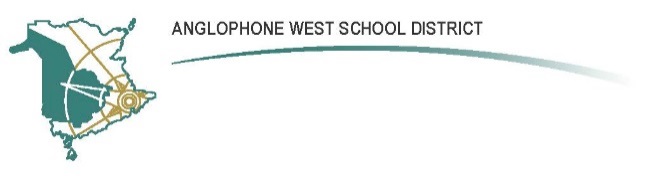 Parent School Support CommitteePerth-Andover Middle SchoolAddress: 20 Nissen St, Perth-Andover, NBMinutesDate: Thursday, June 10, 2021Time: 6:00pmLocation: VirtuallyCall to Order:Approval of the Agenda:  Jessica Post, Approved by:  Lea AllenApproval of the Minutes from Previous Meeting:  Lea Allen, Seconded by:  Jessica PostBusiness Arising from the Minutes End of the day dismissal: -     Effective to control safety for allWill be continued in 2021Concerns:  have a dotted line to show 2 lanesMission Statement:  has been integrated into each homeroom as a growth mindset reminder.Results:  Our School SurveyRoll out of Behavior Matrix (BEARS):  lessons have been completed in homeroom classes for Respect & Empathy in reinforce classroom expectations.Next Steps: Continue Matrix rollout for Belong/Achievement/Safety in the new school year.Implement Token Program to reinforce positive behaviors.Homeroom Challenges:  to reinforce the Matrix.Pre-Post data to evaluate results.New Goal:  to focus on increasing the sense of belonging.To provide interest and motivationTo incorporate clubs into the schedule: give students a choice of activities on a weekly basis.  This is planned to change monthly.Staff Update:  14.3 FTE to 14.9 FTEBehavior Intervention Mentor:  Kristen Murchinson, May 10FN Enhancement Ed Assistant:  Amy Moulton & Hailey Sappier back next year.Enrollment:  196 currently, 202 for Fall of 2021Date of Next Meeting: Fall of 2021Adjournment: Lea AllenPSSC Members Present:Lea Allen, ChairBeth Boyd, Teacher Rep.Others: Jessica Post (Parent)PSSC Members Regrets:Trisha PerleySandra HudsonTracy BrownChrissy YoungSchool/DEC Representation Present:Claudine Dionne, Principal School/DEC Representation Regrets:Justin TompkinsTanya Adams, DEC